宁武县教育科技局行政执法流程图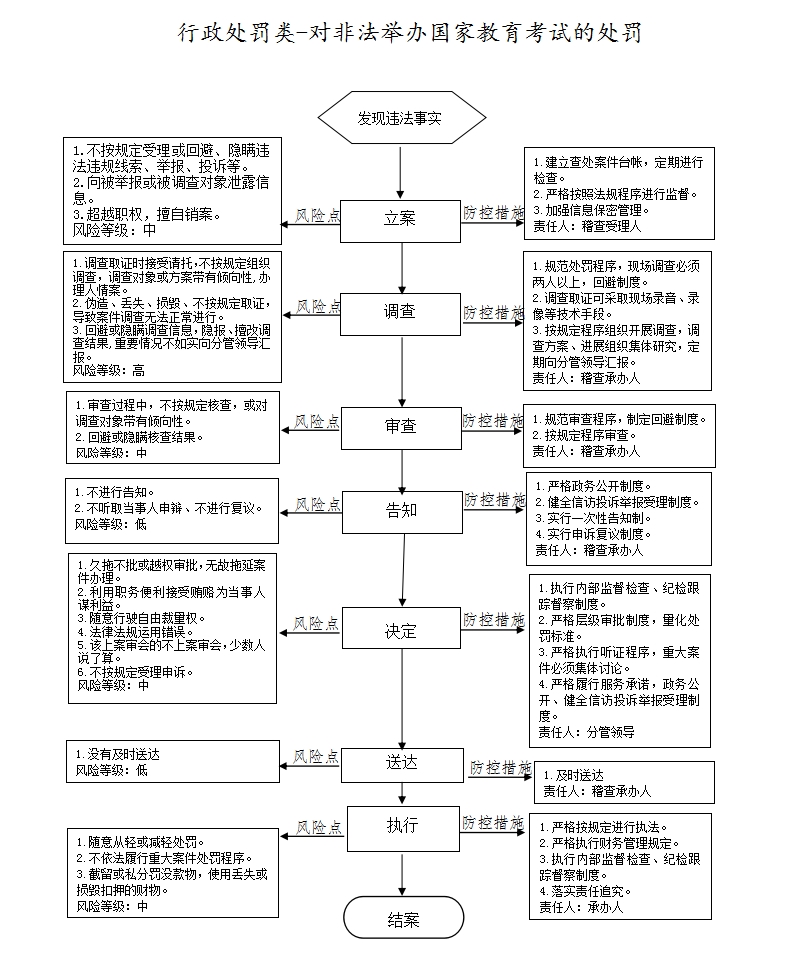 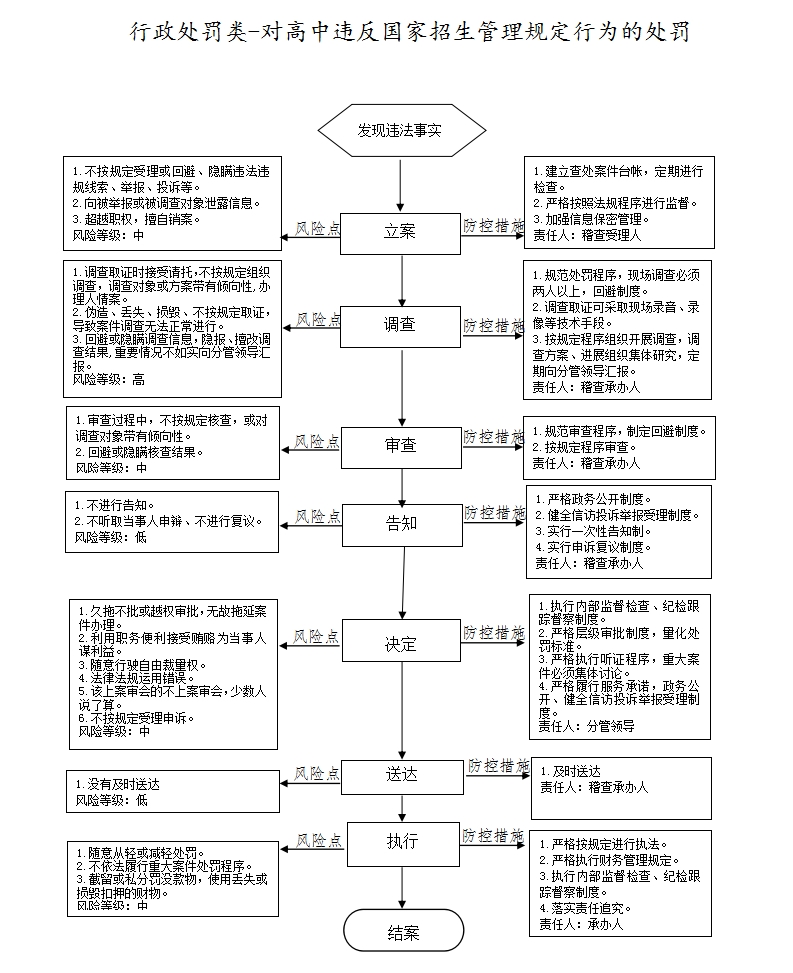 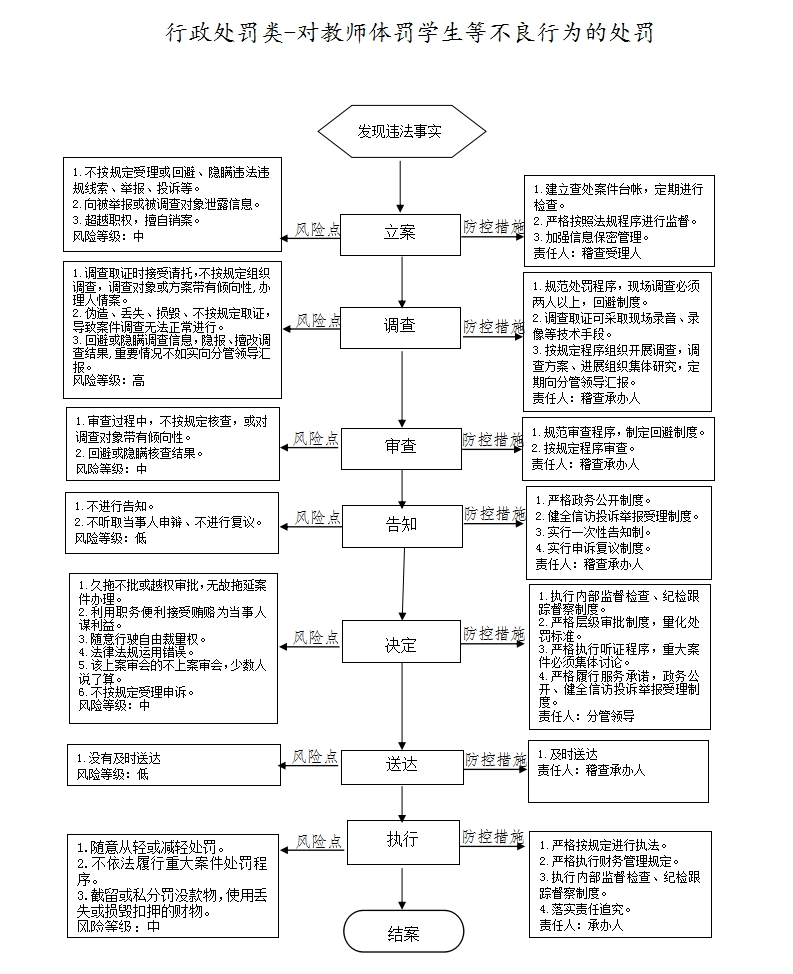 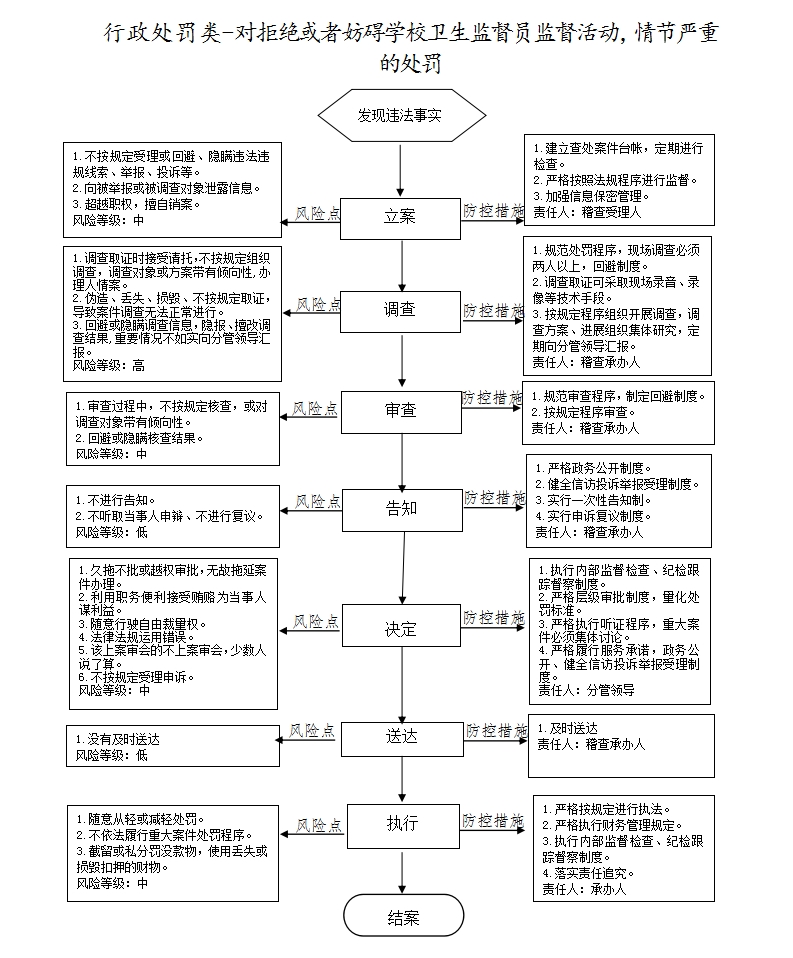 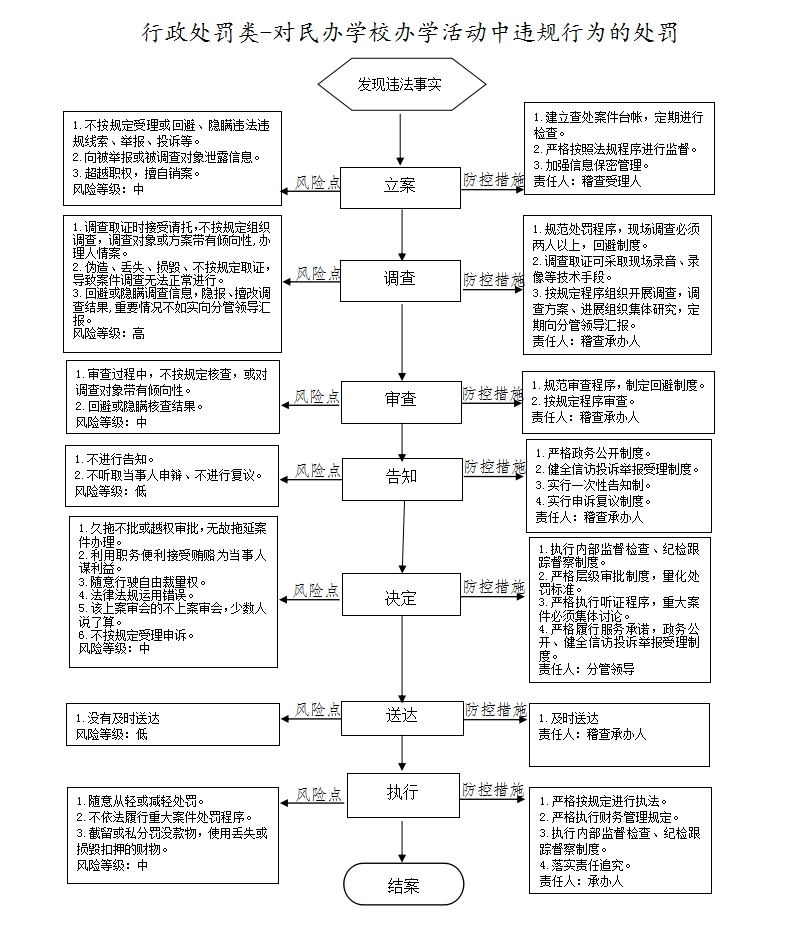 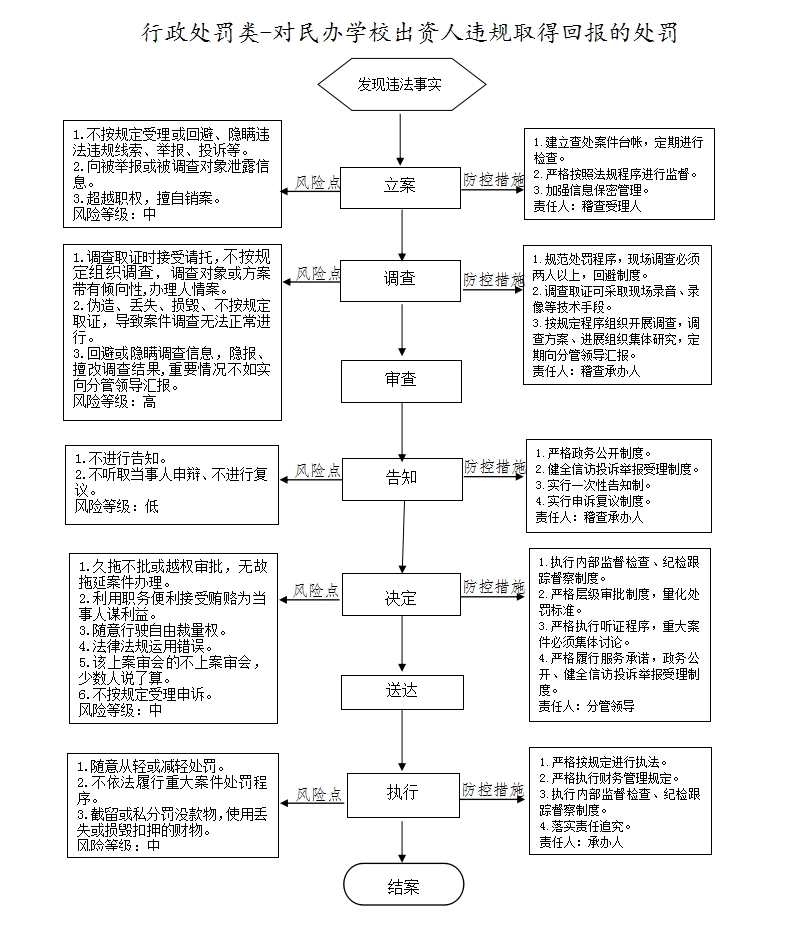 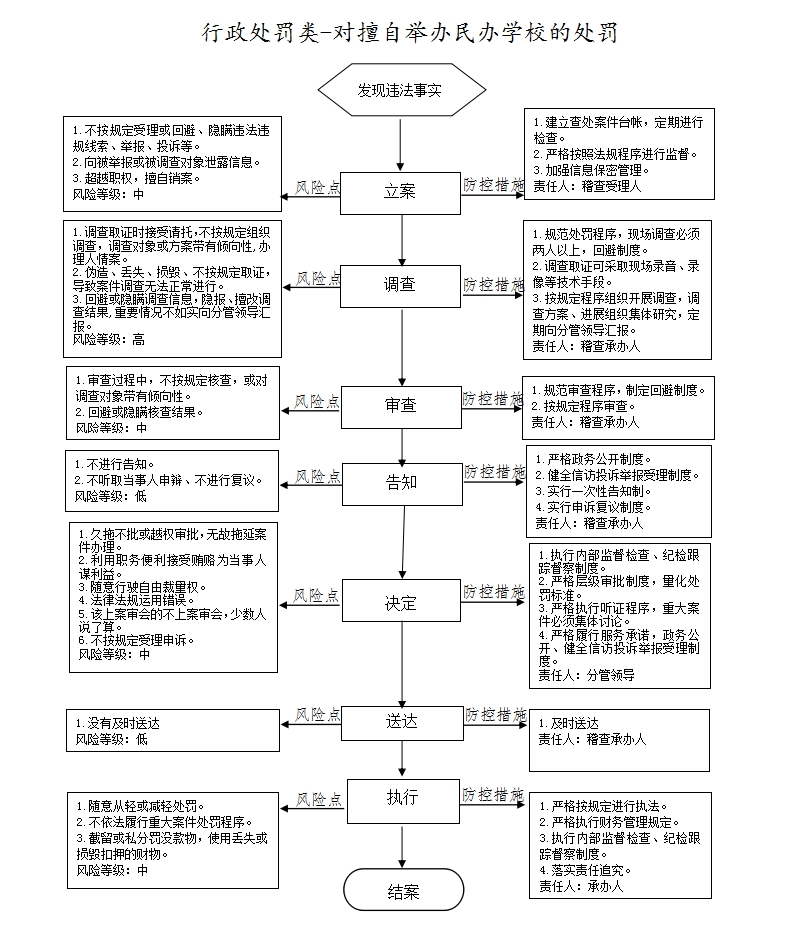 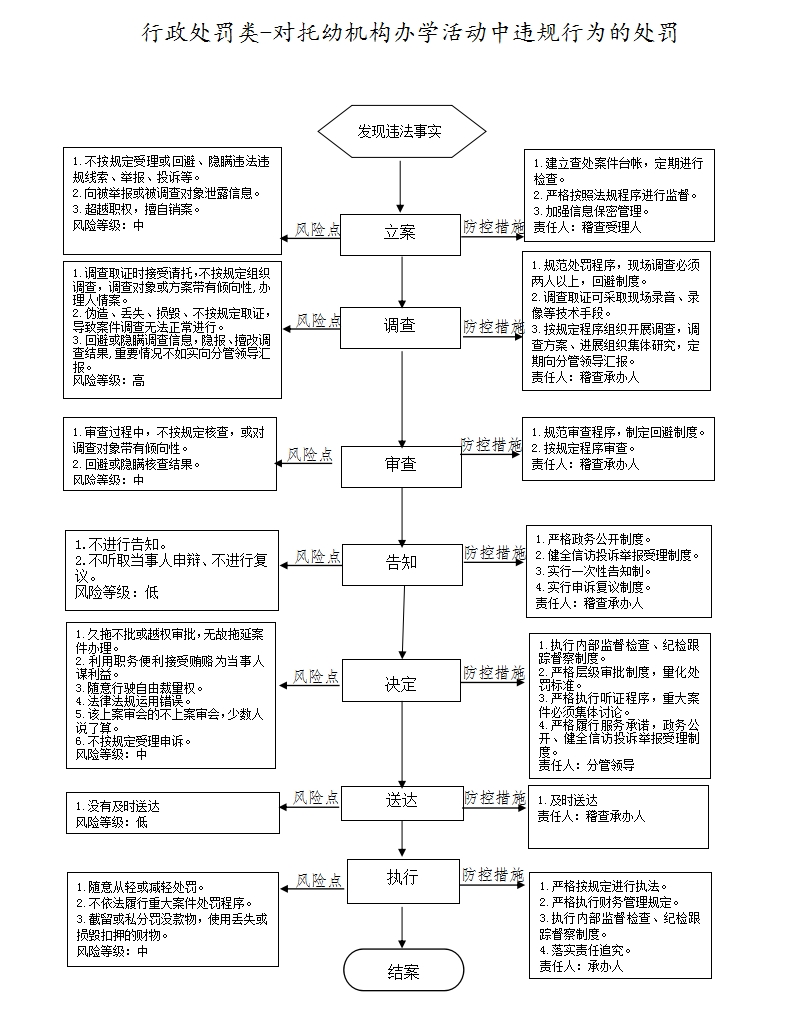 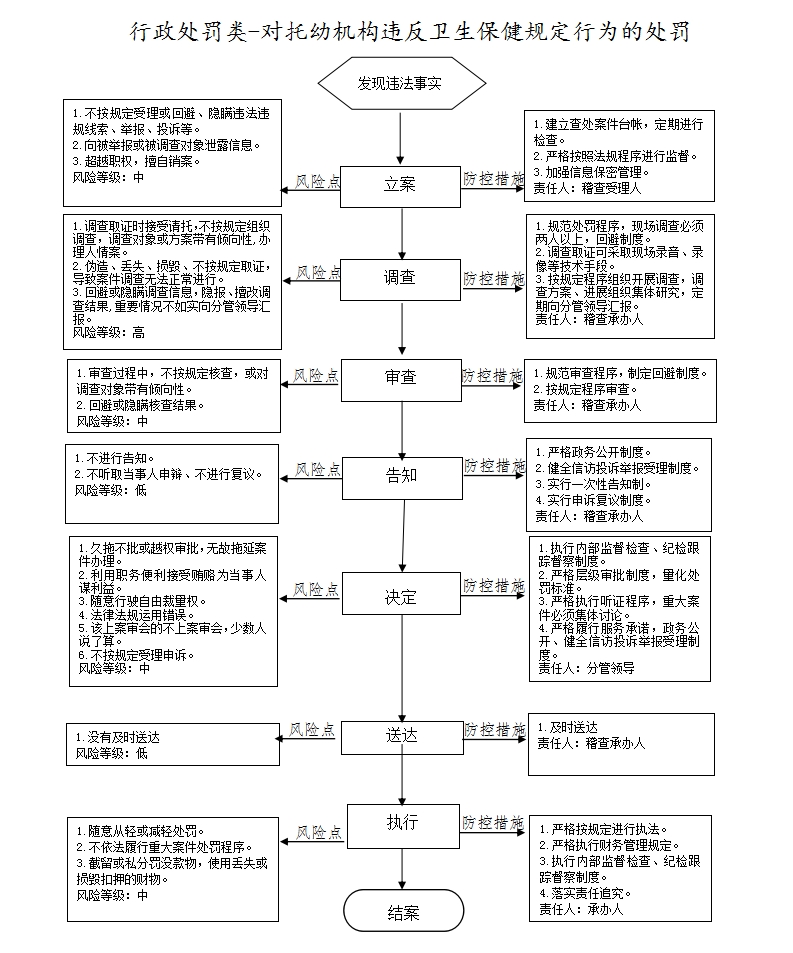 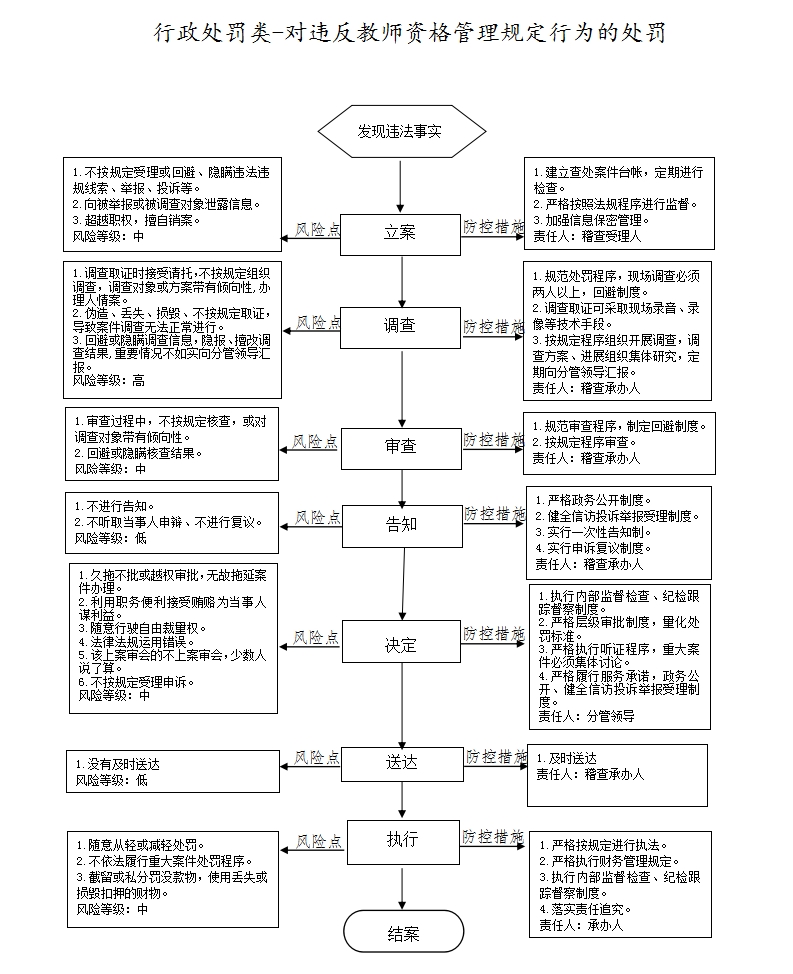 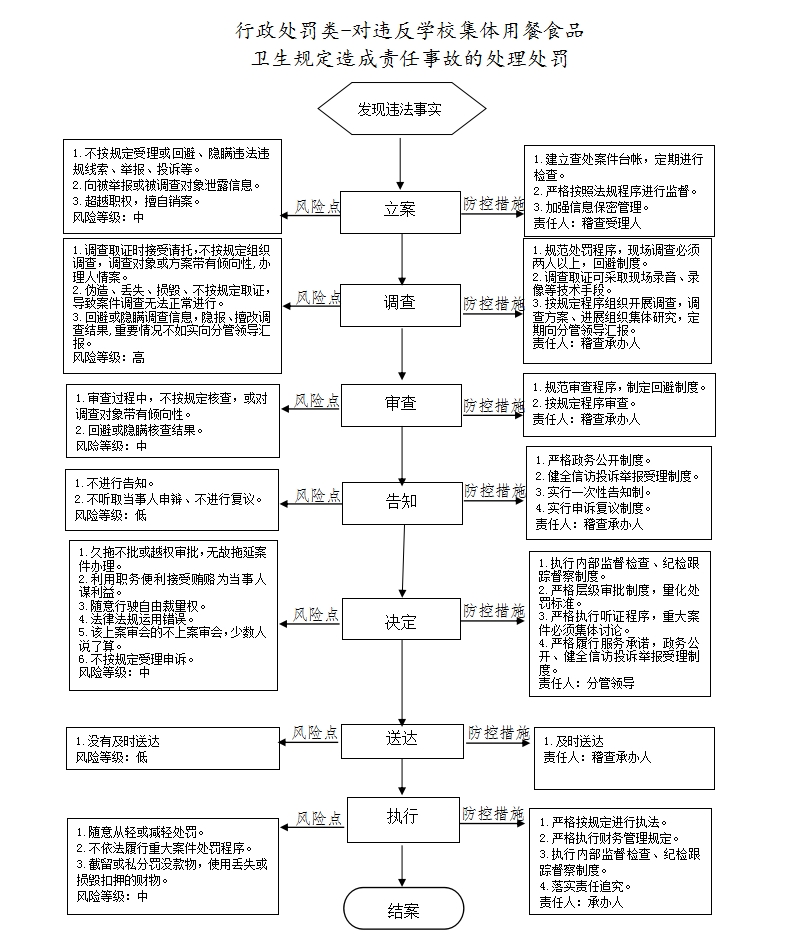 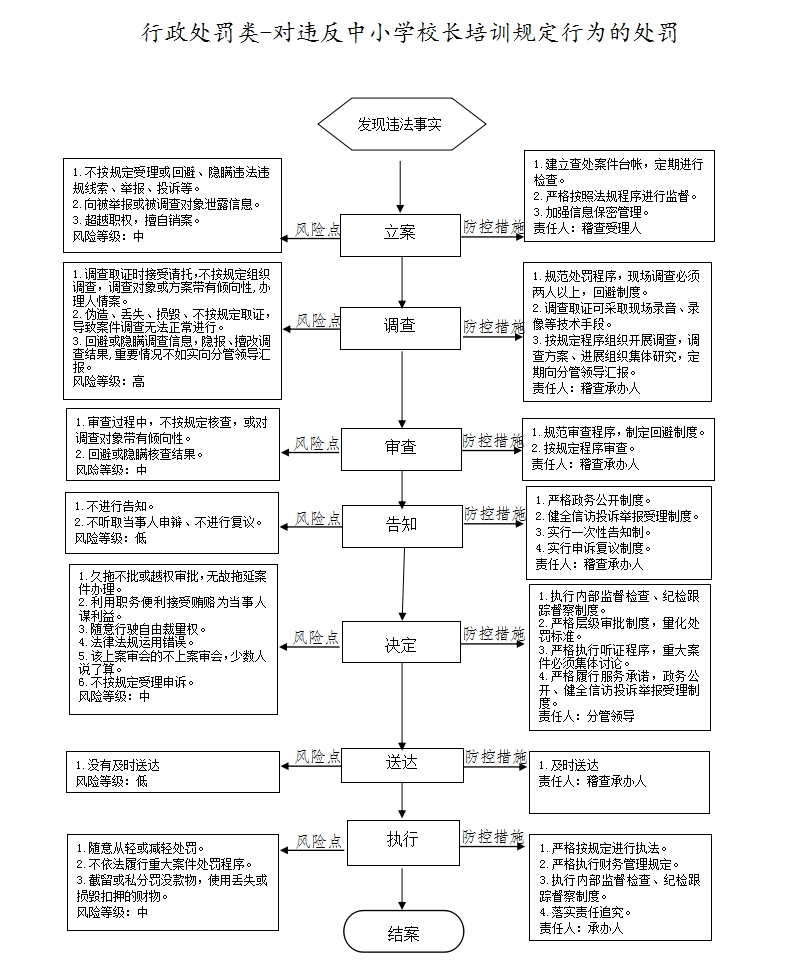 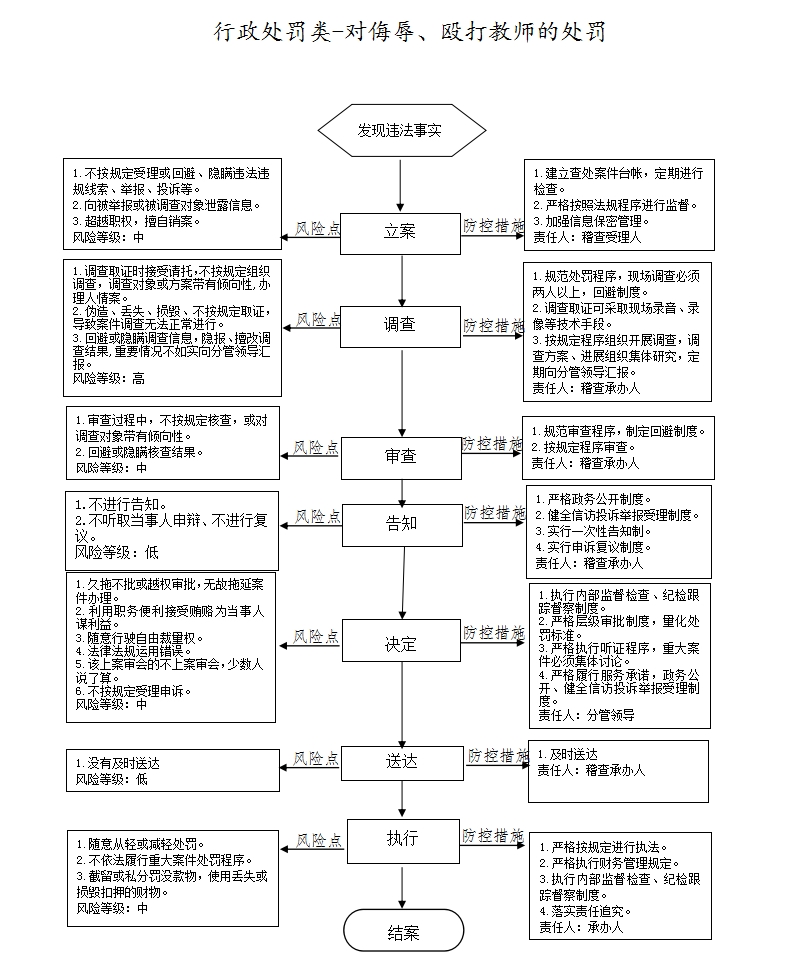 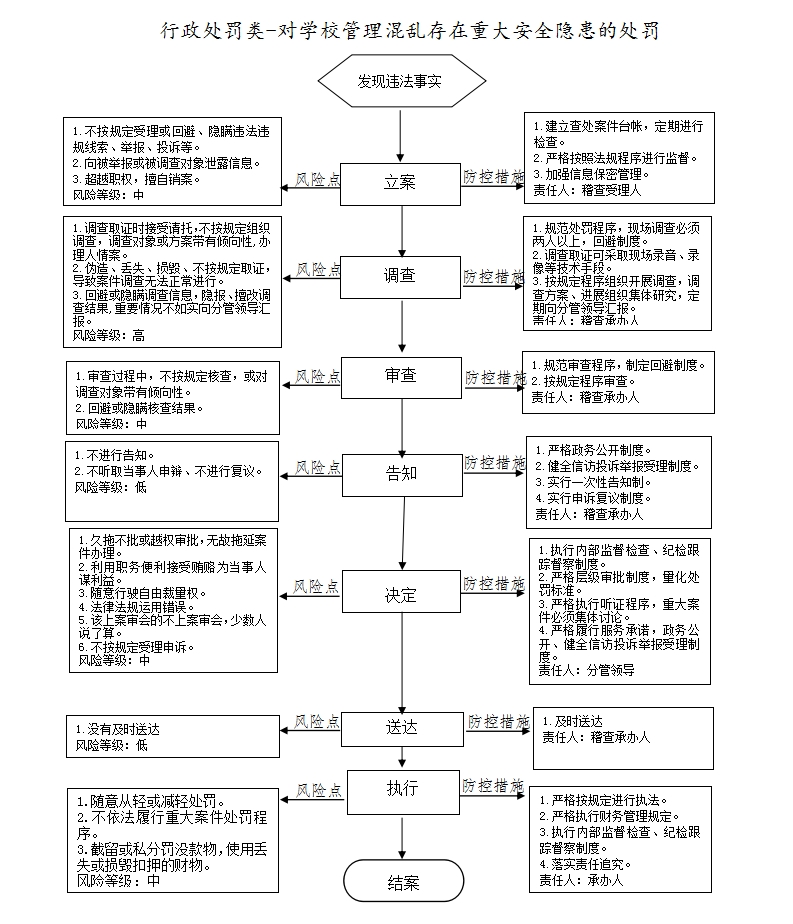 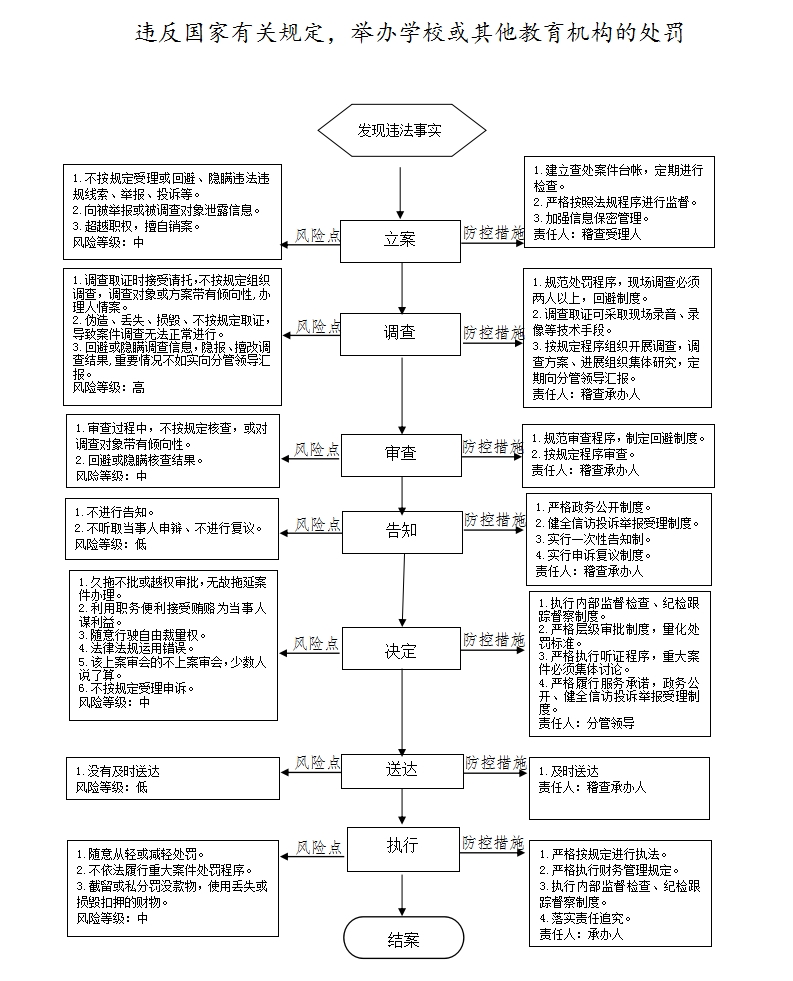 